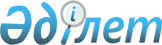 Қазақстан Республикасы Кедендiк бақылау агенттiгiнiң облыстар, Астана және Алматы қалалары бойынша кеден iсi мәселелерi жөнiндегi аумақтық бөлiмшелерiн қайта атау туралыҚазақстан Республикасы Үкіметінің 2003 жылғы 15 қыркүйектегі N 938 қаулысы      Қазақстан Республикасының Үкiметi қаулы етеді: 

      1. Қазақстан Республикасы Кедендiк бақылау агенттiгiнiң облыстар, Астана және Алматы қалалары бойынша кеден iсi мәселелерi жөнiндегi аумақтық бөлiмшелерi қосымшаға сәйкес қайта аталсын. 

      2. Қазақстан Республикасының Кедендiк бақылау агенттiгi белгiленген тәртiппен осы қаулыны iске асыру жөнiнде қажеттi шаралар қабылдасын. 

      3. Осы қаулы қол қойылған күнiнен бастап күшiне енедi.       Қазақстан Республикасының 

      Премьер-Министрі 

Қазақстан Республикасы    

Үкіметінің         

2003 жылғы 15 қыркүйектегі 

N 938 қаулысына     

қосымша          Қазақстан Республикасы Кедендiк бақылау 

агенттігiнiң облыстар, Астана және Алматы 

қалалары бойынша кеден iсi мәселелерi жөнiндегi 

қайта аталған аумақтық бөлiмшелерiнiң тiзбесi       "Қазақстан Республикасы Кедендiк бақылау агенттiгiнiң Астана қаласы бойынша Кеден басқармасы" мемлекеттiк мекемесi - "Қазақстан Республикасы Кедендiк бақылау агенттiгiнiң Астана қаласы бойынша Кедендiк бақылау департаментi" мемлекеттiк мекемесiне; 

      "Қазақстан Республикасы Кедендiк бақылау агенттiгiнiң Алматы қаласы бойынша Кеден басқармасы" мемлекеттiк мекемесi - "Қазақстан Республикасы Кедендiк бақылау агенттiгiнiң Алматы қаласы бойынша Кедендiк бақылау департаментi" мемлекеттiк мекемесiне; 

      "Қазақстан Республикасы Кедендiк бақылау агенттiгiнiң Ақмола облысы бойынша Кеден басқармасы" мемлекеттiк мекемесi - "Қазақстан Республикасы Кедендiк бақылау агенттiгiнiң Ақмола облысы бойынша Кедендiк бақылау департаментi" мемлекеттiк мекемесiне; 

      "Қазақстан Республикасы Кедендiк бақылау агенттiгiнiң Алматы облысы бойынша Кеден басқармасы" мемлекеттiк мекемесi - "Қазақстан Республикасы Кедендiк бақылау агенттiгiнiң Алматы облысы бойынша Кедендiк бақылау департаментi" мемлекеттiк мекемесiне; 

      "Қазақстан Республикасы Кедендiк бақылау агенттiгiнiң Ақтөбе облысы бойынша Кеден басқармасы" мемлекеттiк мекемесi - "Қазақстан Республикасы Кедендiк бақылау агенттiгiнiң Ақтөбе облысы бойынша Кедендiк бақылау департаментi" мемлекеттiк мекемесiне; 

      "Қазақстан Республикасы Кедендiк бақылау агенттiгiнiң Атырау облысы бойынша Кеден басқармасы" мемлекеттiк мекемесi - "Қазақстан Республикасы Кедендiк бақылау агенттiгiнiң Атырау облысы бойынша Кедендiк бақылау департаментi" мемлекеттiк мекемесiне; 

      "Қазақстан Республикасы Кедендiк бақылау агенттiгiнiң Шығыс Қазақстан облысы бойынша Кеден басқармасы" мемлекеттiк мекемесi "Қазақстан Республикасы Кедендiк бақылау агенттiгiнiң Шығыс Қазақстан облысы бойынша Кедендiк бақылау департаментi" мемлекеттiк мекемесiне; 

      "Қазақстан Республикасы Кедендiк бақылау агенттiгiнiң Жамбыл облысы бойынша Кеден басқармасы" мемлекеттiк мекемесi - "Қазақстан Республикасы Кедендiк бақылау агенттiгiнiң Жамбыл облысы бойынша Кедендiк бақылау департаментi" мемлекеттiк мекемесiне; 

      "Қазақстан Республикасы Кедендiк бақылау агенттiгiнiң Батыс Қазақстан облысы бойынша Кеден басқармасы" мемлекеттiк мекемесi - "Қазақстан Республикасы Кедендiк бақылау агенттiгiнiң Батыс Қазақстан облысы бойынша Кедендiк бақылау департаментi" мемлекеттiк мекемесiне; 

      "Қазақстан Республикасы Кедендiк бақылау агенттiгiнiң Қарағанды облысы бойынша Кеден басқармасы" мемлекеттiк мекемесi - "Қазақстан Республикасы Кедендiк бақылау агенттiгiнiң Қарағанды облысы бойынша Кедендiк бақылау департаментi" мемлекеттiк мекемесiне; 

      "Қазақстан Республикасы Кедендiк бақылау агенттiгiнiң Қостанай облысы бойынша Кеден басқармасы" мемлекеттiк мекемесi - "Қазақстан Республикасы Кедендiк бақылау агенттiгiнiң Қостанай облысы бойынша Кедендiк бақылау департаментi" мемлекеттiк мекемесiне; 

      "Қазақстан Республикасы Кедендiк бақылау агенттiгiнiң Қызылорда облысы бойынша Кеден басқармасы" мемлекеттiк мекемесi - "Қазақстан Республикасы Кедендiк бақылау агенттiгiнiң Қызылорда облысы бойынша Кедендiк бақылау департаментi" мемлекеттiк мекемесiне; 

      "Қазақстан Республикасы Кедендiк бақылау агенттiгiнiң Маңғыстау облысы бойынша Кеден басқармасы" мемлекеттiк мекемесi - "Қазақстан Республикасы Кедендiк бақылау агенттiгiнiң Маңғыстау облысы бойынша Кедендiк бақылау департаментi" мемлекеттiк мекемесiне; 

      "Қазақстан Республикасы Кедендiк бақылау агенттiгiнiң Павлодар облысы бойынша Кеден басқармасы" мемлекеттiк мекемесi - "Қазақстан Республикасы Кедендiк бақылау агенттігінiң Павлодар облысы бойынша Кедендiк бақылау департаментi" мемлекеттiк мекемесiне; 

      "Қазақстан Республикасы Кедендiк бақылау агенттiгiнiң Солтүстiк Қазақстан облысы бойынша Кеден басқармасы" мемлекеттiк мекемесi "Қазақстан Республикасы Кедендiк бақылау агенттiгiнiң Солтүстiк Қазақстан облысы бойынша Кедендiк бақылау департаментi" мемлекеттiк мекемесiне; 

      "Қазақстан Республикасы Кедендiк бақылау агенттiгiнiң Оңтүстiк Қазақстан облысы бойынша Кеден басқармасы" мемлекеттiк мекемесi "Қазақстан Республикасы Кедендiк бақылау агенттiгiнiң Оңтүстiк Қазақстан облысы бойынша Кедендiк бақылау департаментi" мемлекеттiк мекемесiне. 
					© 2012. Қазақстан Республикасы Әділет министрлігінің «Қазақстан Республикасының Заңнама және құқықтық ақпарат институты» ШЖҚ РМК
				